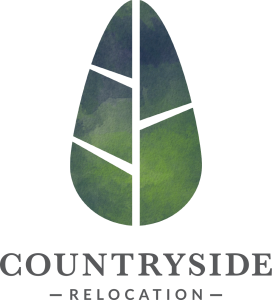 Do you feel that we live in challenging and uncertain times? Would you welcome the opportunity to make a real and positive difference for the future of our community?You have that opportunity today.Please consider joining your family, friends and neighbors in contributing to the Countryside Relocation Campaign. Your gift will help build a strong, sustainable and positive Christian presence within Omaha’s new Tri-Faith Initiative. Your gift will help build a better Omaha for generations to come.The new Countryside Community Church on the 35-acre Tri-Faith (Christian, Jewish, and Muslim) campus will stand as an example of acceptance, community and love regardless of differences in faith or lifestyle. With eco-friendly features and state-of-the-art technology, the three new facilities will be a resource for growing faith and building stronger relationships among people of all walks of life. This community-wide benefit takes a community-wide effort.Regardless of your relationship to Countryside Community Church, your support to help build a new church is key to realizing the vision for a more inclusive, understanding and loving community for our children and grandchildren.Do we live in challenging and uncertain times? Yes. But together we can build a future based on God’s essential message that love, not hate, is what should unite us.Join me and visit countrysideucc.org or complete the enclosed card to make your tax-deductible gift today. With sincere gratitude,Friend of Countryside Community ChurchP.S. I’ve enclosed a brochure describing some key highlights of the relocation project. Thank you in advance for your prayers and your support. 